2nd July 2021Dear parents and carersTransition Conversations and Home-School Agreement Further to our email earlier this week with information about transition. which we hope you found useful, we would like to update you on the transition conversations. We will be calling you at some point over the next two weeks to gather some further information from you, but more importantly, to ensure you and your daughter are clear and confident about our plans for successfully joining us in September. In advance of that conversation, please may you ensure you have read through our home-school agreement?  This can be seen here and is also attached as a copy for your reference. We look forward to getting to know you and to beginning the relationship with your family which supports your daughter’s progress over the next five years. Best wishes 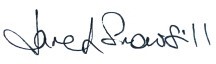 Jane Snowsill Deputy Headteacher KS3  